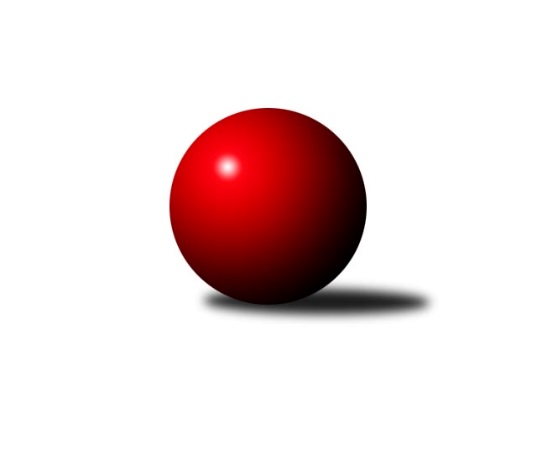 Č.2Ročník 2016/2017	17.9.2016Nejlepšího výkonu v tomto kole: 3222 dosáhlo družstvo: TJ Jiskra Nová Bystřice2. KLZ B 2016/2017Výsledky 2. kolaSouhrnný přehled výsledků:KK PSJ Jihlava	- TJ Jiskra Nová Bystřice	2:6	3156:3222	8.5:15.5	17.9.TJ Sokol Luhačovice	- TJ Sokol Vracov	6:2	3067:3058	13.0:11.0	17.9.KK Vyškov˝B˝	- TJ Rostex Vyškov ˝A˝	3:5	3067:3097	11.0:13.0	17.9.KK Mor.Slávia Brno	- KK Zábřeh	3:5	3029:3042	13.5:10.5	17.9.HKK Olomouc	- KC Zlín	3:5	2884:2999	10.5:13.5	17.9.Tabulka družstev:	1.	TJ Jiskra Nová Bystřice	2	2	0	0	12.0 : 4.0 	28.5 : 19.5 	 3183	4	2.	KC Zlín	2	2	0	0	11.0 : 5.0 	26.5 : 21.5 	 3060	4	3.	KK Zábřeh	2	2	0	0	11.0 : 5.0 	23.5 : 24.5 	 3045	4	4.	TJ Rostex Vyškov ˝A˝	2	2	0	0	10.0 : 6.0 	25.0 : 23.0 	 3115	4	5.	SK Baník Ratiškovice	1	1	0	0	6.0 : 2.0 	14.0 : 10.0 	 3123	2	6.	TJ Sokol Luhačovice	2	1	0	1	8.0 : 8.0 	24.0 : 24.0 	 3024	2	7.	HKK Olomouc	1	0	0	1	3.0 : 5.0 	10.5 : 13.5 	 2884	0	8.	KK Mor.Slávia Brno	2	0	0	2	5.0 : 11.0 	24.5 : 23.5 	 3042	0	9.	KK Vyškov˝B˝	2	0	0	2	5.0 : 11.0 	22.0 : 26.0 	 2969	0	10.	KK PSJ Jihlava	2	0	0	2	5.0 : 11.0 	20.5 : 27.5 	 3137	0	11.	TJ Sokol Vracov	2	0	0	2	4.0 : 12.0 	21.0 : 27.0 	 3043	0Podrobné výsledky kola:	 KK PSJ Jihlava	3156	2:6	3222	TJ Jiskra Nová Bystřice	Eva Rosendorfská	135 	 131 	 127 	143	536 	 2:2 	 535 	 123	134 	 142	136	Gabriela Filakovská	Lenka Habrová	136 	 120 	 131 	131	518 	 1:3 	 528 	 141	131 	 122	134	Iva Molová	Dana Fišerová	126 	 122 	 125 	135	508 	 0.5:3.5 	 533 	 129	138 	 131	135	Eva Kadrnožková	Šárka Dvořáková	131 	 134 	 134 	145	544 	 1:3 	 550 	 136	137 	 149	128	Michaela Běhounová	Šárka Vacková *1	119 	 121 	 126 	130	496 	 1:3 	 539 	 140	118 	 132	149	Lucie Vrecková	Petra Dočkalová	140 	 140 	 135 	139	554 	 3:1 	 537 	 129	133 	 152	123	Veronika Pýchovározhodčí: střídání: *1 od 91. hodu Simona MatulováNejlepší výkon utkání: 554 - Petra Dočkalová	 TJ Sokol Luhačovice	3067	6:2	3058	TJ Sokol Vracov	Šárka Nováková	132 	 125 	 145 	140	542 	 3:1 	 492 	 108	134 	 134	116	Marie Býčková	Hana Krajíčková	140 	 125 	 121 	118	504 	 2:2 	 571 	 135	123 	 156	157	Jitka Šimková	Andrea Katriňáková	119 	 125 	 133 	120	497 	 2:2 	 485 	 110	143 	 106	126	Klára Trojanová	Ludmila Pančochová	135 	 124 	 130 	128	517 	 2:2 	 532 	 125	135 	 146	126	Mariana Kreuzingerová	Monika Hubíková	132 	 129 	 119 	135	515 	 2:2 	 506 	 145	124 	 127	110	Monika Niklová	Hana Konečná	120 	 134 	 124 	114	492 	 2:2 	 472 	 124	118 	 127	103	Hana Beranová *1rozhodčí: střídání: *1 od 61. hodu Veronika KaiserováNejlepší výkon utkání: 571 - Jitka Šimková	 KK Vyškov˝B˝	3067	3:5	3097	TJ Rostex Vyškov ˝A˝	Jana Kovářová	143 	 143 	 128 	142	556 	 3:1 	 552 	 136	121 	 165	130	Lenka Wognitschová	Ludmila Tomiczková	138 	 124 	 108 	139	509 	 3:1 	 467 	 126	102 	 118	121	Monika Anderová	Jana Kurialová	138 	 145 	 144 	131	558 	 3:1 	 532 	 145	133 	 134	120	Zuzana Štěrbová	Jitka Usnulová	135 	 111 	 124 	108	478 	 1:3 	 519 	 119	117 	 151	132	Monika Tilšerová	Milana Alánová	127 	 122 	 133 	130	512 	 0:4 	 548 	 135	130 	 146	137	Jana Vejmolová	Radka Suchomelová	103 	 126 	 109 	116	454 	 1:3 	 479 	 118	136 	 105	120	Lucie Trávníčkovározhodčí: Nejlepší výkon utkání: 558 - Jana Kurialová	 KK Mor.Slávia Brno	3029	3:5	3042	KK Zábřeh	Ilona Olšáková	157 	 106 	 118 	123	504 	 2:2 	 495 	 139	120 	 125	111	Jitka Killarová	Ivana Pešková	141 	 118 	 134 	112	505 	 2:2 	 521 	 128	125 	 129	139	Lenka Kubová	Lenka Kričinská	112 	 101 	 135 	104	452 	 1:3 	 538 	 133	138 	 134	133	Romana Švubová	Pavlína Březinová	105 	 116 	 143 	143	507 	 2:2 	 527 	 140	122 	 135	130	Dana Wiedermannová	Jitka Žáčková	127 	 123 	 145 	130	525 	 3:1 	 463 	 102	133 	 108	120	Olga Ollingerová	Romana Sedlářová	136 	 124 	 135 	141	536 	 3.5:0.5 	 498 	 126	124 	 126	122	Lenka Horňákovározhodčí: Nejlepší výkon utkání: 538 - Romana Švubová	 HKK Olomouc	2884	3:5	2999	KC Zlín	Silvie Vaňková	130 	 144 	 132 	125	531 	 3.5:0.5 	 476 	 113	121 	 117	125	Kristýna Zimáková	Hana Kropáčová	115 	 127 	 108 	128	478 	 0:4 	 537 	 128	138 	 131	140	Martina Ančincová	Kateřina Bajerová	105 	 128 	 110 	110	453 	 1:3 	 535 	 134	127 	 134	140	Bohdana Jankových	Denisa Hamplová *1	108 	 110 	 117 	109	444 	 1:3 	 486 	 134	119 	 112	121	Hana Kubáčková	Andrea Tatoušková	132 	 134 	 110 	119	495 	 3:1 	 493 	 145	133 	 102	113	Martina Zimáková	Marie Chmelíková	106 	 131 	 110 	136	483 	 2:2 	 472 	 113	108 	 117	134	Dita Trochtová *2rozhodčí: střídání: *1 od 61. hodu Šárka Tögelová, *2 od 58. hodu Zuzana AnčincováNejlepší výkon utkání: 537 - Martina AnčincováPořadí jednotlivců:	jméno hráče	družstvo	celkem	plné	dorážka	chyby	poměr kuž.	Maximum	1.	Lenka Wognitschová 	TJ Rostex Vyškov ˝A˝	568.00	370.5	197.5	5.0	1/1	(584)	2.	Šárka Dvořáková 	KK PSJ Jihlava	566.00	388.5	177.5	6.5	2/2	(588)	3.	Martina Šupálková 	SK Baník Ratiškovice	561.00	368.0	193.0	2.0	1/1	(561)	4.	Tereza Hykšová 	SK Baník Ratiškovice	556.00	378.0	178.0	6.0	1/1	(556)	5.	Jitka Šimková 	TJ Sokol Vracov	555.50	367.5	188.0	4.5	2/2	(571)	6.	Šárka Nováková 	TJ Sokol Luhačovice	551.00	362.0	189.0	5.5	2/2	(560)	7.	Lucie Vrecková 	TJ Jiskra Nová Bystřice	549.00	374.0	175.0	6.5	2/2	(559)	8.	Petra Dočkalová 	KK PSJ Jihlava	541.50	355.5	186.0	2.5	2/2	(554)	9.	Romana Švubová 	KK Zábřeh	539.00	367.5	171.5	3.0	2/2	(540)	10.	Iva Molová 	TJ Jiskra Nová Bystřice	537.00	381.5	155.5	5.5	2/2	(546)	11.	Zuzana Štěrbová 	TJ Rostex Vyškov ˝A˝	534.00	357.0	177.0	7.0	1/1	(536)	12.	Gabriela Filakovská 	TJ Jiskra Nová Bystřice	532.50	357.0	175.5	5.5	2/2	(535)	13.	Veronika Pýchová 	TJ Jiskra Nová Bystřice	532.00	354.0	178.0	6.0	2/2	(537)	14.	Silvie Vaňková 	HKK Olomouc	531.00	368.0	163.0	6.0	1/1	(531)	15.	Jana Kovářová 	KK Vyškov˝B˝	530.00	355.0	175.0	7.5	2/2	(556)	16.	Bohdana Jankových 	KC Zlín	528.50	354.0	174.5	7.0	2/2	(535)	17.	Michaela Kouřilová 	TJ Rostex Vyškov ˝A˝	528.00	371.0	157.0	7.0	1/1	(528)	18.	Eva Rosendorfská 	KK PSJ Jihlava	527.00	355.5	171.5	7.0	2/2	(536)	19.	Michaela Běhounová 	TJ Jiskra Nová Bystřice	525.00	359.5	165.5	9.0	2/2	(550)	20.	Jitka Killarová 	KK Zábřeh	524.00	351.5	172.5	1.5	2/2	(553)	21.	Jana Vejmolová 	TJ Rostex Vyškov ˝A˝	523.50	354.5	169.0	8.0	1/1	(548)	22.	Dana Wiedermannová 	KK Zábřeh	519.00	357.5	161.5	3.0	2/2	(527)	23.	Monika Tilšerová 	TJ Rostex Vyškov ˝A˝	519.00	367.0	152.0	13.0	1/1	(519)	24.	Romana Sedlářová 	KK Mor.Slávia Brno	518.00	359.5	158.5	4.0	2/2	(536)	25.	Jana Mačudová 	SK Baník Ratiškovice	514.00	367.0	147.0	8.0	1/1	(514)	26.	Martina Zimáková 	KC Zlín	513.50	352.0	161.5	6.0	2/2	(534)	27.	Lenka Horňáková 	KK Zábřeh	511.50	362.5	149.0	10.0	2/2	(525)	28.	Pavlína Březinová 	KK Mor.Slávia Brno	508.50	357.5	151.0	8.0	2/2	(510)	29.	Klára Trojanová 	TJ Sokol Vracov	508.00	356.0	152.0	10.5	2/2	(531)	30.	Hana Kubáčková 	KC Zlín	507.50	347.5	160.0	6.5	2/2	(529)	31.	Eva Kadrnožková 	TJ Jiskra Nová Bystřice	507.00	340.5	166.5	8.5	2/2	(533)	32.	Ludmila Pančochová 	TJ Sokol Luhačovice	506.50	342.0	164.5	8.0	2/2	(517)	33.	Kristýna Zimáková 	KC Zlín	506.00	348.5	157.5	6.5	2/2	(536)	34.	Marie Kobylková 	SK Baník Ratiškovice	505.00	365.0	140.0	10.0	1/1	(505)	35.	Monika Niklová 	TJ Sokol Vracov	504.00	333.5	170.5	6.0	2/2	(506)	36.	Hana Krajíčková 	TJ Sokol Luhačovice	504.00	356.0	148.0	10.0	2/2	(504)	37.	Ilona Olšáková 	KK Mor.Slávia Brno	501.00	344.5	156.5	12.5	2/2	(504)	38.	Lucie Trávníčková 	TJ Rostex Vyškov ˝A˝	499.50	357.5	142.0	9.5	1/1	(520)	39.	Monika Hubíková 	TJ Sokol Luhačovice	499.00	343.0	156.0	10.0	2/2	(515)	40.	Milana Alánová 	KK Vyškov˝B˝	497.50	328.0	169.5	4.0	2/2	(512)	41.	Andrea Tatoušková 	HKK Olomouc	495.00	350.0	145.0	10.0	1/1	(495)	42.	Marie Chmelíková 	HKK Olomouc	483.00	332.0	151.0	11.0	1/1	(483)	43.	Jana Macková 	SK Baník Ratiškovice	481.00	316.0	165.0	12.0	1/1	(481)	44.	Marie Býčková 	TJ Sokol Vracov	478.50	344.5	134.0	13.5	2/2	(492)	45.	Hana Kropáčová 	HKK Olomouc	478.00	331.0	147.0	12.0	1/1	(478)	46.	Lenka Kričinská 	KK Mor.Slávia Brno	477.00	336.0	141.0	12.5	2/2	(502)	47.	Jitka Usnulová 	KK Vyškov˝B˝	475.00	341.0	134.0	13.5	2/2	(478)	48.	Ludmila Tomiczková 	KK Vyškov˝B˝	474.00	330.0	144.0	10.0	2/2	(509)	49.	Olga Ollingerová 	KK Zábřeh	470.50	320.0	150.5	10.5	2/2	(478)	50.	Monika Anderová 	TJ Rostex Vyškov ˝A˝	467.00	334.0	133.0	13.0	1/1	(467)	51.	Radka Suchomelová 	KK Vyškov˝B˝	466.50	340.0	126.5	17.5	2/2	(479)	52.	Kateřina Bajerová 	HKK Olomouc	453.00	326.0	127.0	15.0	1/1	(453)		Jana Kurialová 	KK Vyškov˝B˝	558.00	372.0	186.0	3.0	1/2	(558)		Martina Ančincová 	KC Zlín	537.00	373.0	164.0	7.0	1/2	(537)		Michaela Slavětínská 	KK Mor.Slávia Brno	537.00	380.0	157.0	8.0	1/2	(537)		Mariana Kreuzingerová 	TJ Sokol Vracov	532.00	358.0	174.0	5.0	1/2	(532)		Jitka Žáčková 	KK Mor.Slávia Brno	525.00	340.0	185.0	6.0	1/2	(525)		Lenka Kubová 	KK Zábřeh	521.00	363.0	158.0	5.0	1/2	(521)		Lenka Habrová 	KK PSJ Jihlava	518.00	379.0	139.0	8.0	1/2	(518)		Šárka Vacková 	KK PSJ Jihlava	513.00	356.0	157.0	8.0	1/2	(513)		Hana Beranová 	TJ Sokol Vracov	511.00	367.0	144.0	4.0	1/2	(511)		Martina Hájková 	KK Mor.Slávia Brno	508.00	348.0	160.0	10.0	1/2	(508)		Dana Fišerová 	KK PSJ Jihlava	508.00	364.0	144.0	18.0	1/2	(508)		Ivana Pešková 	KK Mor.Slávia Brno	505.00	351.0	154.0	8.0	1/2	(505)		Lenka Menšíková 	TJ Sokol Luhačovice	504.00	358.0	146.0	8.0	1/2	(504)		Andrea Katriňáková 	TJ Sokol Luhačovice	497.00	346.0	151.0	6.0	1/2	(497)		Běla Omastová 	KK Vyškov˝B˝	493.00	337.0	156.0	5.0	1/2	(493)		Hana Konečná 	TJ Sokol Luhačovice	492.00	341.0	151.0	12.0	1/2	(492)		Veronika Presová 	TJ Sokol Vracov	478.00	348.0	130.0	18.0	1/2	(478)		Simona Matulová 	KK PSJ Jihlava	474.00	334.0	140.0	11.0	1/2	(474)		Zuzana Ančincová 	KC Zlín	464.00	332.0	132.0	14.0	1/2	(464)		Hana Ollingerová 	KK Zábřeh	440.00	323.0	117.0	10.0	1/2	(440)Sportovně technické informace:Starty náhradníků:registrační číslo	jméno a příjmení 	datum startu 	družstvo	číslo startu21212	Mariana Kreuzingerová	17.09.2016	TJ Sokol Vracov	1x15323	Ivana Pešková	17.09.2016	KK Mor.Slávia Brno	1x21434	Michaela Běhounová	17.09.2016	TJ Jiskra Nová Bystřice	2x23648	Veronika Kaiserová	17.09.2016	TJ Sokol Vracov	1x8879	Šárka Tögelová	17.09.2016	HKK Olomouc	1x
Hráči dopsaní na soupisku:registrační číslo	jméno a příjmení 	datum startu 	družstvo	Program dalšího kola:3. kolo24.9.2016	so	10:00	TJ Rostex Vyškov ˝A˝ - KK Mor.Slávia Brno	24.9.2016	so	12:00	TJ Jiskra Nová Bystřice - KK Vyškov˝B˝	24.9.2016	so	12:00	KK Zábřeh - HKK Olomouc	24.9.2016	so	13:30	TJ Sokol Vracov - KK PSJ Jihlava	24.9.2016	so	14:00	SK Baník Ratiškovice - TJ Sokol Luhačovice	Nejlepší šestka kola - absolutněNejlepší šestka kola - absolutněNejlepší šestka kola - absolutněNejlepší šestka kola - absolutněNejlepší šestka kola - dle průměru kuželenNejlepší šestka kola - dle průměru kuželenNejlepší šestka kola - dle průměru kuželenNejlepší šestka kola - dle průměru kuželenNejlepší šestka kola - dle průměru kuželenPočetJménoNázev týmuVýkonPočetJménoNázev týmuPrůměr (%)Výkon1xJitka ŠimkováVracov5711xJitka ŠimkováVracov109.395711xJana KurialováVyškov B5581xJana KurialováVyškov B107.915581xJana KovářováVyškov B5561xJana KovářováVyškov B107.535561xPetra DočkalováJihlava5542xLenka WognitschováVyškov A106.755522xLenka WognitschováVyškov A5521xPetra DočkalováJihlava106.295541xMichaela BěhounováNová Bystřice5501xJana VejmolováVyškov A105.98548